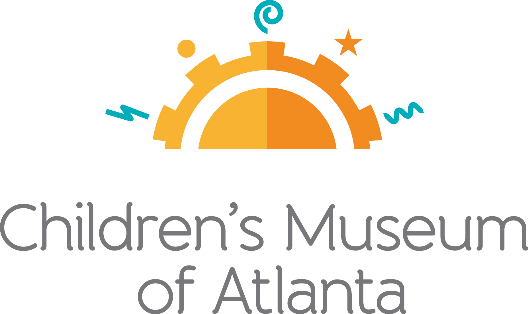 FOR MORE INFORMATION:Julia Murphy / Jennifer WalkerBRAVE Public Relations404.233.3993jmurphy@emailbrave.com / jwalker@emailbrave.comFOR IMMEDIATE RELEASEGear up for back-to-school at Children’s Museum of Atlanta this AugustKids can reactivate their minds with science and animal kingdom activities
ATLANTA (July 27, 2020) – Summer vacation is coming to an end, and school is starting up again. Kids can get back into the school mindset, whether in class or virtual, with educational exhibits and activities at Children’s Museum of Atlanta! August programming includes celebrations for Friendship Weekend and National Dog Day, as well as educational activities focused on science and the animal kingdom. Future scientists can master circuit-building and animal lovers can learn about all their favorite creatures. Children’s Museum of Atlanta continues to practice safety precautions and procedures to provide a safe and enjoyable visit, helping guests feel more at-ease. August Special ProgrammingFriendship WeekendAugust 1 – 2To celebrate Friendship Weekend, youngsters can get in touch with their social-emotional skills at the Creativity Café with emotion wheels and friendship clouds. Children’s Museum of Atlanta partners Dreamreacher Creative will also be joining in on the fun at the Creativity Café on August 1 during session A with some special friendship affirmations from their book “In the Wind” by BA!LEY. Over at the Science Bar, kids can make D.I.Y. fizzy bath bombs and learn about chemical reactions.CMA On StageStorytime: “Shy” by Deborah Freedman”Session A: 10 a.m. / Session B: 1 p.m. / Session C: 4 p.m.Storytime: “How Do Dinosaurs Play with Their Friends” by Jane YolenSession A: 11 a.m. / Session B: 2 p.m. / Session C: 5 p.m.Science Bar & Creativity Café Session A (10-11:15 a.m.), Session B (1-2:15 p.m.) Session C (4-5:15 p.m.)National Dog Day CelebrationAugust 23Children’s Museum of Atlanta has paw-some activities lined up to celebrate National Dog Day! To honor their furry friends, kids can create D.I.Y. dog toys at the Creativity Café. At the Science Bar, little ones will make their own homemade dog treats. Don't have a dog? These treats are human-friendly, too.CMA On StageDoggie BingoSession A: 10 a.m. / Session B: 1 p.m. / Session C: 4 p.m.Dog Day StorytimeSession A: 11 a.m. / Session B: 2 p.m. / Session C: 5 p.m.Science Bar & Creativity Café:Session A (10-11:15 a.m.), Session B (1-2:15 p.m.) Session C (4-5:15 p.m.)August Regular Programming	Animal Kingdom	August 3 – 15Guests will celebrate the animal kingdom with lions and tigers and bears, oh my! At the Science Bar, youngsters can learn all about the animal kingdom, including how penguins stay dry, why birds fly in a "V" formation and why sharks don't sink. The Creativity Café will feature craft animal suncatchers, paper bag animal puppets and accordion snakes.CMA On StageAnimal YogaSession A: 10 a.m. / Session B: 1 p.m. / Session C: 4 p.m.Storytime: “The Rabbit Listened” by Cori DoerrfeldSession A: 11 a.m. / Session B: 2 p.m. / Session C: 5 p.m.Science Bar & Creativity Café Session A (10-11:15 a.m.), Session B (1-2:15 p.m.) Session C (4-5:15 p.m.)	Science	August 16 – 31 (excluding August 23)The Super Spectacular Science Show teaches kids about the forces of nature like lightning, rain and wind. Little ones can also learn about electricity at the Science Bar while building their own circuits and explore the fascinating world of magnetism. At the Creativity Café, future engineers will craft paper towel art and engineer their own catapults and cup-and-ball toys.CMA On StageSuper Spectacular Science Show: WeatherSession A: 10 a.m. / Session B: 1 p.m. / Session C: 4 p.m.Ada Twist, ScientistSession A: 11 a.m. / Session B: 2 p.m. / Session C: 5 p.m. Science Bar & Creativity CafeSession A (10-11:15 a.m.), Session B (1-2:15 p.m.) Session C (4-5:15 p.m.)+++About Children’s Museum of Atlanta:
Children’s Museum of Atlanta is the only educational venue of its kind in Atlanta, presenting educational programs and exhibits designed for young children ages 0-9. The mission of Children's Museum of Atlanta is to change the world by sparking every child's imagination, sense of discovery and learning through the power of play. With six permanent learning zones consisting of bright, creative and hands-on exhibits, the Museum supports inventive play-based exploration and experiential learning focused on the whole child. Core competencies for literacy, math and science are promoted throughout all exhibits and programming in alignment with the state and national Core Performance Standards. Children’s Museum of Atlanta also offers parties, memberships, field trips, summer camp and private events. For more information or to support Children's Museum of Atlanta, visit childrensmuseumatlanta.org or call 404.659.KIDS [5437].

Museum Admission: Online ticketing only is available at this time. Phone booking is available with ample notice and will be booked via online reservation. Members must pre-book and will be able to get their $5 voucher online. Babies under 12 months and members are admitted for free. All daily programs are included in price of admission. Group rates and military discounts are available. For more information regarding ticket and membership options, visit childrensmuseumatlanta.org. 

Museum Hours: The Museum will operate in 3 two-hour sessions daily with one-hour cleaning in between sessions. Hours of operation for the month of July are 9:30 – 11:30 a.m., 12:30 – 2:30 p.m. and 3:30 – 5:30 p.m. Please check the Museum website to confirm hours of operation. 